      «Согласовано»			                    «Утверждаю»   	      Тренерско-преподавательский  совет	Исполнительный директор                СШ ДО «Нефтяник»			         АНО «АХК «Нефтяник»     (Протокол № __ от __.__.2023 г.)		___________Р.Р.Гатин								«____» _________2023 г.Положение о тренерско-преподавательском советеСпортивной школы Дополнительного образования  «Нефтяник»                            1.Общие положения1.1. Тренерско-преподавательский совет – коллегиальный орган тренерско-преподавательского состава СШ ДО «Нефтяник» АНО «АХК «Нефтяник». Настоящее Положение регулирует деятельность тренерско-преподавательского совета СШ ДО «Нефтяник», который состоит из:- Директора - Завуча - Старшего тренера- тренерско-преподавательского состава и регламентирует деятельность тренерско-преподавательского совета, являющегося постоянно действующим органом самоуправления,  созданным с целью координации учебно-тренировочной и спортивной работы тренеров-преподавателей СШ ДО «Нефтяник»1.2. Основная задача деятельности тренерско-преподавательского совета – содействие  повышению качества учебно-тренировочного и воспитательного процесса, направленного на подготовку высококвалифицированных спортсменов. Круг вопросов, обсуждаемых на тренерско-преподавательском совете, носит специализированный характер и касается содержания и организации учебно-тренировочного процесса, проведения соревнований:- координация деятельности тренерско-преподавательского состава СШ ДО «Нефтяник»- совершенствование образовательного процесса, программ, форм и методов деятельности, мастерства тренеров-преподавателей- обобщение результатов деятельности коллектива СШ ДО «Нефтяник» по определенному направлению- выявление проблем и утверждение программ действий1.3.Тренерско-преподавательский совет в своей деятельности руководствуется:Федеральным законом «Об образовании в Российской Федерации» № 273 от 29.12.2012г.Федеральным законом «О физической культуре и спорте в Российской Федерации» от 04.12.2007г. № 329-ФЗ____________________________________________________________________1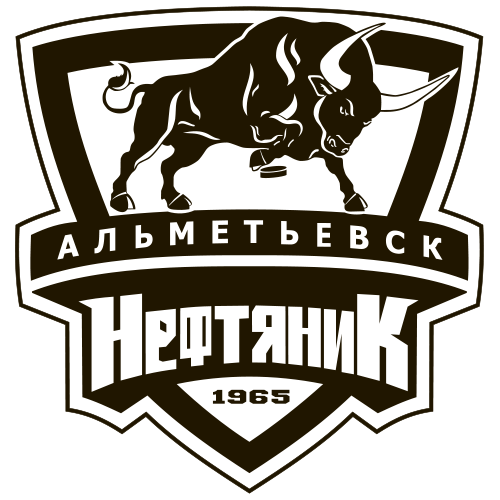 Федеральным законом «О внесении изменений в Федеральный закон «О физической культуре и спорте в Российской Федерации» и Федеральный закон «Об образовании в Российской Федерации» от 30.04.2021 г. № 127-ФЗПриказом Министерства образования и науки РФ «Об утверждении Порядка организации и осуществления образовательной деятельности по дополнительным общеобразовательным программам»  № 196 от 09.11.2018г.Дополнительной «Общеразвивающей Программой по хоккею для спортивно-оздоровительных групп» СШ ДО «Нефтяник» «Программой спортивной подготовки» СШ ДО «Нефтяник» 	отделения «Хоккей»Дополнительной «Общеразвивающей Программой  «Юный фигурист» по фигурному катанию на коньках   для спортивно-оздоровительных групп» «Программой спортивной подготовки»  СШ ДО «Нефтяник»  отделения «Фигурное катание на коньках»          2. Структура и порядок работы тренерско-преподавательского совета2.1.Заседания тренерско-преподавательского совета проводятся по мере необходимости, но не реже 2 раз в месяц.2.2.Основной организационной нормой деятельности тренерско-преподавательского совета является заседание.2.3.В состав тренерско-преподавательского совета входят: директор СШ ДО «Нефтяник», завуч СШ ДО «Нефтяник», старший тренер-преподаватель СШ ДО «Нефтяник», тренерско-преподавательский состав. С правом совещательного голоса в тренерско-преподавательский совет могут входить работники АНО  «АХК «Нефтяник».2.4.Руководит работой тренерско-преподавательского совета директор, в его отсутствие – заведующий по учебной части или старший тренер-преподаватель. При отсутствии директора, завуча, заседание тренерско-преподавательского совета переносится на другой срок. Решения тренерско-преподавательского совета носят рекомендательный характер и  принимаются на основании результатов голосования. Решения Совета считаются  правомочными, если на заседании присутствуют более 50 % членов тренерско-преподавательского совета, утвержденного приказом директора. Решение принимается открытым голосованием по простому большинству вопросов. При равенстве голосов, за председателем остается право решающего голоса. В случае необходимости на основании решения тренерско-преподавательского совета может быть издан приказ по СШ ДО «Нефтяник».2.5.Решения оформляются протоколом, который подписывают  завуч. Завуч регистрирует участников заседания.2.6.Деятельность тренерско-преподавательского совета осуществляется в соответствии с планом, который утверждается в начале учебно-тренировочного года и не должен противоречить плану учебно-воспитательной работы.2.7. Ответственные за подготовку вопросов, выносимых на заседании тренерско-преподавательского совета, не позднее, чем за 3 дня до заседания, представляют завучу справочные материалы и предложения в проект решения тренерско-преподавательского совета по данному вопросу.____________________________________________________________________2Обязанности и права тренерско-преподавательского советаТренерско-преподавательский совет обязан:- рассматривать и принимать положение «О тренерско-преподавательского совета СШ ДО «Нефтяник», вносить предложения по внесению в них изменений;- составлять и принимать годовые, оперативные планы работы, календарный план спортивно-массовых мероприятий и другую организационную работу;- обсуждать итоги работы и актуальные проблемы учебной, тренировочной, воспитательной, спортивно-оздоровительной работы; работы с родительским активом; состояния санитарно-гигиенического режима;- содействовать разработке и принятию годовых и перспективных планов деятельности СШ ДО «Нефтяник» с учетом избранных направлений в работе и специфики видов спорта;- рассматривать итоги комплектований отделений по вилам спорта, расписание учебно-тренировочных занятий, результаты тестовых проверок, сдачи контрольно-переводных нормативов;- поддерживать педагогическое новаторство, творческий поиск, самообразование тренеров-преподавателей по внедрению эффективных форм, средств и методов обучения, содействует разработке новых методик тренировок;- рассматривает годовые и индивидуальные планы подготовки спортсменов;- анализирует работу тренеров-преподавателей с родителями обучающихся;- вести систематический учет, обобщать и подводить итоги результатов учебно-тренировочной и воспитательной работы- доводить до членов тренерско-педагогического совета изменения в правилах судейства соревнованийПрава тренерско-преподавательского совета:- вносить предложения по организации и осуществлению учебно-тренировочной работы, организации и проведению спортивно-массовых мероприятий;- рекомендовать администрации АНО «АХК «Нефтяник» к поощрению тренеров-преподавателей и обучающихся к поощрению;- рекомендовать и утверждать списки обучающихся СШ ДО «Нефтяник» - перспективных игроков к получению персональной стипендии по итогам выступлений в играх на Первенство Приволжского федерального округа;- использовать бригадный метод работы для повышения качества подготовки обучающихся и их спортивных достижений и пр.____________________________________________________________________3Полномочия тренерско-преподавательского совета4.1. Организация работы методической службы в школе, направленной на повышение профессионального мастерства тренеров-преподавателей, на развитие творческого потенциала тренерского коллектива, на достижение оптимальных результатов образования, воспитания и развития обучающихся. 4.2. Организация консультационной деятельности коллектива СШ ДО «Нефтяник» по вопросам содержания и организации методической работы в школе. 4.3. Координация и стимулирование творчески работающих тренеров-преподавателей; деятельности, направленной на разработку и совершенствование методического обеспечения образовательного процесса и инновационной деятельности  коллектива. 4.4. Составление и утверждение календарного плана спортивно-массовых мероприятий. 4.5. Ознакомление с периодическими отчетами  по вопросам подготовки и результатам выступления  команды с последующими выводами и предложениями. Анализ качества организации образовательного процесса и спортивной подготовки обучающихся.4.6. Изучение и пропаганда передового опыта организации учебно-тренировочного процесса в других СШ.Решает вопросы, связанные с планированием, подготовкой и проведением учебно-тренировочных сборовОрганизация и проведение мероприятий по повышению квалификации тренерско-преподавательского состава, открытых уроков, мастер-классов.Решение организационных вопросов:- по набору, отбору и переводу обучающихся;- по проведению медицинских осмотров и диспансеризации обучающихся;- по ведению учебной и отчетной документации- по соблюдению правил техники безопасности							5. Делопроизводство тренерско-преподавательского совета5.1. Заседания тренерско-преподавательского совета оформляются протоколом, который оформляется и подписывается завучем СШ ДО «Нефтяник». В протокол записывается его номер, дата заседания, количество присутствующих, повестка дня, принятое решение.5.2. Нумерация протоколов ведется от начала учебно-тренировочного года.____________________________________________________________________4